Learning and Teaching Plan Learning and Teaching Plan Learning and Teaching Plan Learning and Teaching Plan 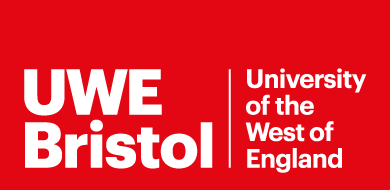 Date: Date: Year group/Class: Year group/Class: No. of learners: No. of learners: Time/Duration: Time/Duration: Context/Topic/Subject: Context/Topic/Subject: Context/Topic/Subject: Context/Topic/Subject: Context/Topic/Subject: Context/Topic/Subject: Context/Topic/Subject: Context/Topic/Subject: Which of your own targets for development are you addressing with this lesson?Which of your own targets for development are you addressing with this lesson?Which of your own targets for development are you addressing with this lesson?Which of your own targets for development are you addressing with this lesson?Which of your own targets for development are you addressing with this lesson?Which of your own targets for development are you addressing with this lesson?Which of your own targets for development are you addressing with this lesson?Which of your own targets for development are you addressing with this lesson?Learning objectives  What is the intended learning?Learning objectives  What is the intended learning?Learning objectives  What is the intended learning?Success criteria How will children know if they have met the learning objectives? Or what do the children have to do to achieve success?Success criteria How will children know if they have met the learning objectives? Or what do the children have to do to achieve success?Assessment strategies How will you find out what children have learnt? Assessment strategies How will you find out what children have learnt? Assessment strategies How will you find out what children have learnt? Meeting individual needs/Differentiation (Which specific strategies will you use to ensure access and challenge across the ability range?)Meeting individual needs/Differentiation (Which specific strategies will you use to ensure access and challenge across the ability range?)Meeting individual needs/Differentiation (Which specific strategies will you use to ensure access and challenge across the ability range?)Meeting individual needs/Differentiation (Which specific strategies will you use to ensure access and challenge across the ability range?)Meeting individual needs/Differentiation (Which specific strategies will you use to ensure access and challenge across the ability range?)Meeting individual needs/Differentiation (Which specific strategies will you use to ensure access and challenge across the ability range?)Meeting individual needs/Differentiation (Which specific strategies will you use to ensure access and challenge across the ability range?)Meeting individual needs/Differentiation (Which specific strategies will you use to ensure access and challenge across the ability range?)Strategies for behaviour management (e.g.: how will you manage groups/individuals? How will you use positive reinforcement to manage behaviour for learning? How will you support learners to achieve through planning tasks to manage behaviour? How will you arrange the classroom for learning? Which individuals may need specific support?) Strategies for behaviour management (e.g.: how will you manage groups/individuals? How will you use positive reinforcement to manage behaviour for learning? How will you support learners to achieve through planning tasks to manage behaviour? How will you arrange the classroom for learning? Which individuals may need specific support?) Strategies for behaviour management (e.g.: how will you manage groups/individuals? How will you use positive reinforcement to manage behaviour for learning? How will you support learners to achieve through planning tasks to manage behaviour? How will you arrange the classroom for learning? Which individuals may need specific support?) Strategies for behaviour management (e.g.: how will you manage groups/individuals? How will you use positive reinforcement to manage behaviour for learning? How will you support learners to achieve through planning tasks to manage behaviour? How will you arrange the classroom for learning? Which individuals may need specific support?) Strategies for behaviour management (e.g.: how will you manage groups/individuals? How will you use positive reinforcement to manage behaviour for learning? How will you support learners to achieve through planning tasks to manage behaviour? How will you arrange the classroom for learning? Which individuals may need specific support?) Strategies for behaviour management (e.g.: how will you manage groups/individuals? How will you use positive reinforcement to manage behaviour for learning? How will you support learners to achieve through planning tasks to manage behaviour? How will you arrange the classroom for learning? Which individuals may need specific support?) Strategies for behaviour management (e.g.: how will you manage groups/individuals? How will you use positive reinforcement to manage behaviour for learning? How will you support learners to achieve through planning tasks to manage behaviour? How will you arrange the classroom for learning? Which individuals may need specific support?) Strategies for behaviour management (e.g.: how will you manage groups/individuals? How will you use positive reinforcement to manage behaviour for learning? How will you support learners to achieve through planning tasks to manage behaviour? How will you arrange the classroom for learning? Which individuals may need specific support?) Key Questions to ask children during this lesson:Key Questions to ask children during this lesson:Key Questions to ask children during this lesson:Key Questions to ask children during this lesson:Key Questions to ask children during this lesson:Key Questions to ask children during this lesson:Key Questions to ask children during this lesson:Key Questions to ask children during this lesson:TimingIntroduction/ Teacher inputIntroduction/ Teacher inputIntroduction/ Teacher inputIntroduction/ Teacher inputIntroduction/ Teacher inputIntroduction/ Teacher inputResourcesIndependent activities (including differentiation) Independent activities (including differentiation) Independent activities (including differentiation) Independent activities (including differentiation) Independent activities (including differentiation) Independent activities (including differentiation) PlenaryPlenaryPlenaryPlenaryPlenaryPlenaryEvaluation of pupils’ learningEvaluation of pupils’ learningWhat progress did pupils make against Learning objectives and Success criteria? What progress did pupils make against Learning objectives and Success criteria? Evaluation of the impact of your teaching on pupils’ learning? Evaluation of the impact of your teaching on pupils’ learning? What went well?Why?Even better ifWhy?Where next?Where next?Targets for pupils’ learningWhat key actions will you take?